Antiochian February 2020Website:  www.antiochianumc.comFacebook:  antiochumcDear Antioch Church,Happy New Year! I want to share some verses with you as a blessing for the New Year.24 “‘“The Lord bless you and keep you; 25 the Lord make his face shine on you and be gracious to you; 26 the Lord turn his face toward you and give you peace.”’ Numbers 6:24-264 May he give you the desire of your heart and make all your plans succeed. Psalm 20:416 I pray that from his glorious, unlimited resources he will empower you with inner strength through his Spirit. 17 Then Christ will make his home in your hearts as you trust in him. Your roots will grow down into God’s love and keep you strong. 18 And may you have the power to understand, as all God’s people should, how wide, how long, how high, and how deep his love is. 19 May you experience the love of Christ, though it is too great to understand fully.  Then you will be made complete with all the fullness of life and power that comes from God. Ephesians 3:16-199 And this is my prayer: that your love may abound more and more in knowledge and depth of insight, 10 so that you may be able to discern what is best and may be pure and blameless for the day of Christ, 11 filled with the fruit of righteousness that comes through Jesus Christ—to the glory and praise of God. Philippians 1:9-1110 so that you may live a life worthy of the Lord and please him in every way: bearing fruit in every good work, growing in the knowledge of God, 11 being strengthened with all power according to his glorious might so that you may have great endurance and patience, 12 and giving joyful thanks to the Father, who has qualified you to share in the inheritance of his holy people in the kingdom of light. 13 For he has rescued us from the dominion of darkness and brought us into the kingdom of the Son he loves, 14 in whom we have redemption, the forgiveness of sins. Colossians 1:10-1440 “For my Father’s will is that everyone who looks to the Son and believes in him shall have eternal life, and I will raise them up at the last day.” John 6:40I would like to get to know everybody a little bit more. Maybe ask me out for coffee, breakfast, etc. or get several members together just to ask me questions. I would also like to know from each of you how you feel about your church and maybe some ways to make it better.God bless you in 2020,Pastor Keith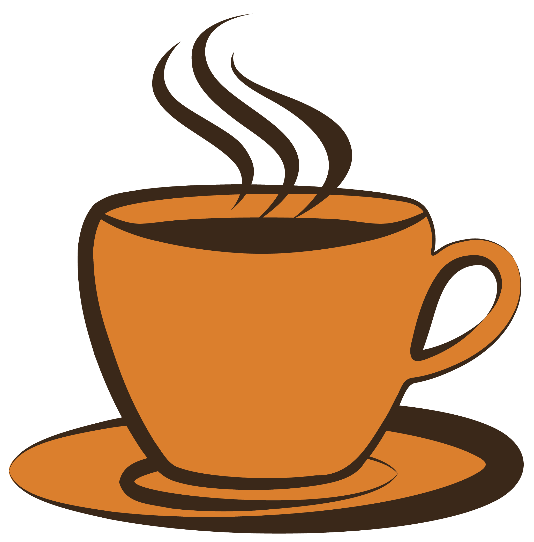 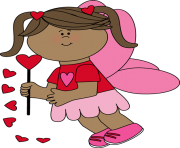 Altar Flowers                Feb   2 -   Open     Feb   9  -  Hayes & Mickey Johnston     Feb  16 -  Cindy Moran and Zoey Unger     Feb  23 -  The Strobel Family UshersJoe FairChuck MortonGlenn PuterbaughDennis RudyHospitality SnacksFebruary   2  -  Hayes & Mickey JohnstonFebruay    9  -  Waid & Pat LyonsFebruary 16  -  Vera SeimFebruary 23  -  Mary Ann PuterbaughCoffee Station for HospitalityFebruary  2 – Hayes & Mickey JohnstonFebruary  9 – Waid & Pat LyonsFebruary 16 – Cindy MoranFebruary 23 - Open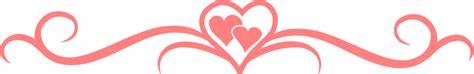 Open Dates on Altar Flower Calendar!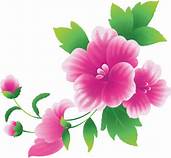 The flower calendar is located just inside the front door of the church (the door with the ramp) on the bulletin board on the right hand wall coming in.We still have many openings for this year. Please consider signing up for one of the open Sundays. The cost is still $25.00 and the altar flower arrangements have been beautiful this last year. You may designate them in honor of an anniversary or birthday, or in memory of a loved one who has passed.  Once you sign up, they are easy to pay for just put your check or money in one of the pew envelopes and mark it for FLOWERS and the date. You do not need to pay for them until it is your Sunday and it is a wonderful way to remember someone, and don’t forget to take them home after the service, or give them to someone who just needs something to brighten their day. Thank you.Coffee Makers Needed!The Women's Circle is in need of coffee makers for 23 Sundays this year!If you are interested in helping, we will be glad to show you what to do.  It is not difficult and just takes a few minutes of your time, Also, Jeff Sporre has volunteered to carry up the pots to the Narthex if needed.If you have any questions or would like to volunteer, please see Bonnie Morton or call me at 654-4279.
Thanks   Bonnie                          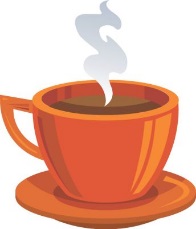 Can You Find the 16 Books of the Bible?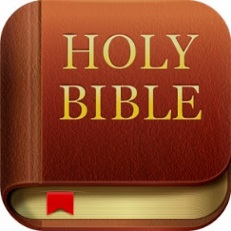 (We have done this before, but it has been a long time.  See if you can find all 16.)I once made a remark about the hidden books of the Bible.  It was a lulu, kept people looking so hard for facts.  For some people it was a revelation. Some were in a jam, especially since the names of the books were not capitalized, but the truth finally struck home to numbers of readers.  To others it was a real job.  We want it to be a most fascinating few moments for you.  Yes, there will be some really easy ones to spot.  Others may require judges to help them.  I will quickly admit it usually takes a minister to find one of them and there will be loud lamentations when it is found.  A little lady says she brews a cup of tea, so she can concentrate better. See how well you can compete. Relax now, for there really are sixteen names of books in the bible in this story.        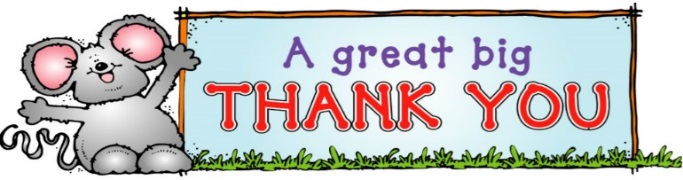 A great big Thank You to the men's group for helping with the clean-up at the end of the recognition luncheon for new officers and especially recognizing Floyd Millikin for his years of service to Antioch church. Floyd is not leaving nor is he planning to stop working in the church. He is still doing his work until we find a replacement Head Usher. He will then continue to do some of the jobs that he has done for years.  We applaud your good work and thank you for not giving up on us.Also, a Thank You to Bonnie Morton and Sheila Isaacs for the set-up of the tables for the carry-in luncheon. That is work and we appreciate it. Also, to the women's circle for contributing the ham and breads.  There were many wonderful dishes brought in to share. This was a wonderful celebration for us all.  Thank you! Roseanna Bogan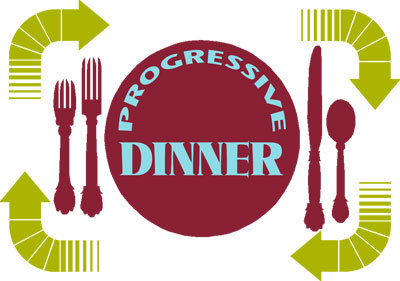 Progressive DinnerFebruary 22, 2020We will be joining First United Methodist Church of Brookville for a progressive dinner. For those that may have never attended a progressive dinner, you just travel through, salad, dinner, and dessert at different places.We will start at:4:00 – 4:45 pm         At Antioch UMC – for Salad or Fruit Cup 5:00 – 6:00 pm. At First United Methodist – for DinnerHam, Scalloped Potatoes and Vegetable 6:15 – 7:00 pm. (or later)At Antioch UMC. – for a Variety of Desserts     and just maybe Some Games.This is a free Dinner and usually lots of fun, so please plan to join us, children are welcome.If you would like to attend, please sign up in the Narthex by Sunday February 16, 2020. Thank you,Bonnie Morton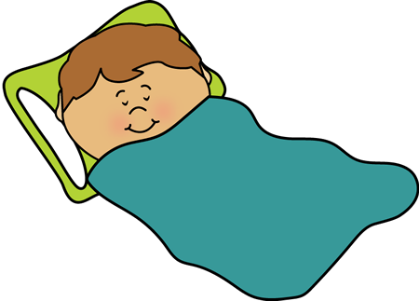 Blanket Sunday Blanket Sunday is February 16, 2020.  Please consider donating $5.00 or more for a blanket or mosquito netting for needy people around the world in desperate situations.  HAVE A HEART—DONATE TO HELP OTHERS.  Blanket Sunday is February 16th, but we will be collecting money the entire month of February.  Please mark your check or envelope for Blanket Sunday, or use the envelopes in the pews with the heart on the front of them.   These blankets are used for those in natural disasters, such as fires, floods, tornados, blizzards, and more.  A five dollar blanket will provide warmth and show them our LOVE.  Thank you for caring. Linda HallWords cannot express the thanks and appreciation I feel from our Antioch family.   The prayers, calls, visits, and offers to help will always be remembered.  Special thanks to Pastor Keith who was our support during Dick’s illness, and to the women’s and men’s groups.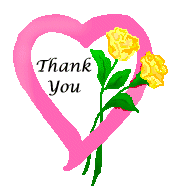 Thank you,Gwen Osswald.EASTER WEEK SCHEDULE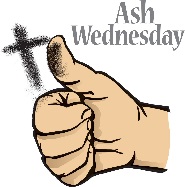 Ash Wednesday ServiceApril 8 - Ash Wednesday Service will be held at 7:00 pm. at Community Methodist in Brookville.Maundy Thursday ServiceApril 9 – Maundy Thursday Service will be held at 7:00 pm. at Antioch United Methodist on Wolf Creek Pike.Good Friday ServiceApril 10 – Good Friday Service will be held at        7:00 pm. at First United Methodist in Brookville.Easter Sunday ServicesApril 12, 2020 – Easter Sunday planning is not available at this time. Be sure and check the March Antiochian for the Easter Sunday schedule.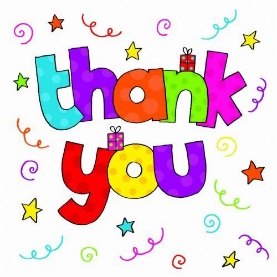 Dear Antioch,Thank you so much for coming to my graduation celebration.  I appreciate all the cards and gifts.  I was glad to share this next step in my life with all of you.Thank you again!Scott Mintz                              Women’s Circle Meeting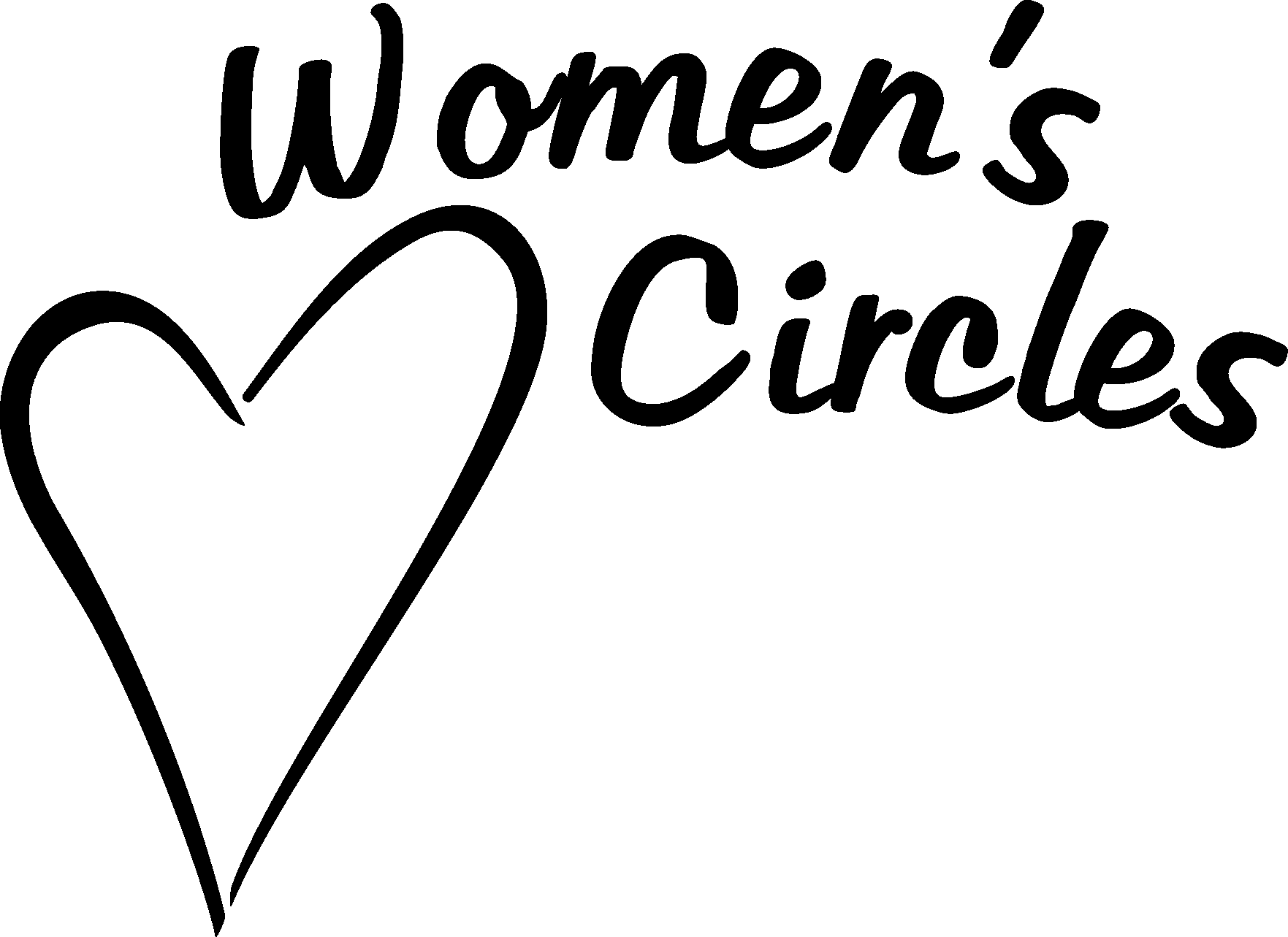                    The United Methodist Women’s Circle will meet Monday, February 4, 2020, at 10:30 am in the church social room.  Linda Stukenborg will be presenting the program.  All ladies are invited to attend, please plan to come and join us!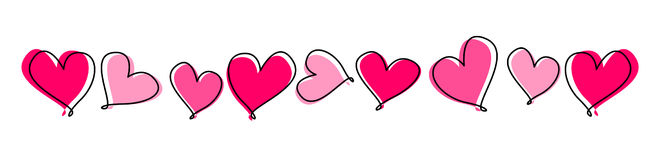 Eye Glasses CollectionWhen you start cleaning this spring or any time during the year, please bring your old eye glasses, frames, and cases to church and place them in the box on the shelf in the Narthex marked “Glasses”.These can be recycled to help others less fortunate to see.        Thank you!         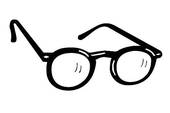 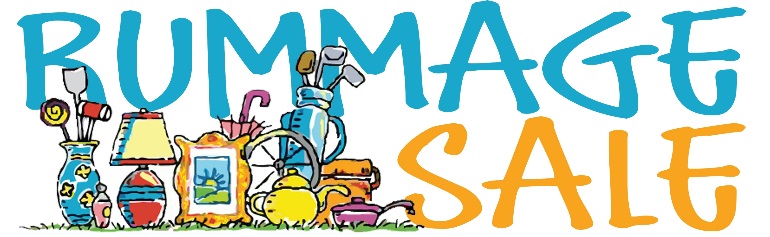 Just as a reminder, we are planning to have anotherRummage sale in the Fall.  If you have good clean items that you are planning to get rid of, please consider bringing them to church and putting them in the old Sunday school room down stairs for this sale.  We particularly need nice Christmas items, glass ware, dishes, and new or nearly new appliances (toasters, irons, coffee pots) and household items.  Thank you for all that you do for this church and others.The Circle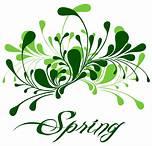 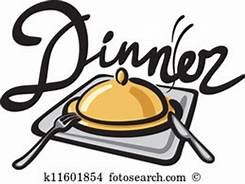 Spring will soon be here, so it is never too early to start planning for our Annual Spring Dinner here at Antioch UMC.  Please mark your calendars for Saturday, March 21, 2020, from 4:00 to 6:30 PM.Our home cooked dinner features your choice of ham and beans with cornbread or chicken & noodles. It also, includes your choice of assorted salads and choice of home baked pie or cake, with a drink and bread.In order to insure the success of this event, we need volunteers to help work.  If you want to volunteer, please call the church office (837-6348) or BonnieMorton (687-1404), or just come to the kitchen the night of the Spring Dinner.  We will find a job for you.If you are unable to work, please just come and enjoy the fellowship and good old-fashioned home cooking.  Of course we always need donations of the homemade salads, pies, and cakes for the dinner.  They are always greatly appreciated.We hope to see you at our Spring Dinner, and be sure to invite a friend, Saturday, Marche 21, 2020.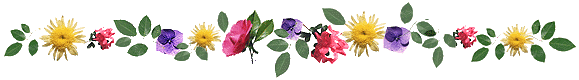 Work Day for Spring DinnerWork day for out Spring Dinner will be Friday, March 20, 2020 starting at 9:00 am.  As always many hands make light work for everyone and we are usually finished in a couple of hours.__________________CIRCLE ONE PROJECTS 2019_____________________ Send Cards Monthly to our sick and shut-ins“Let’s Eat” at Brookville – 1/per yearDecorate Lunch Bags for “Let’s Eat” Brookville - MonthlySt. Paul Lutheran Church Mission Dinners 1/per yearPrayer Chain – One call nowAdopted Family/gifts-food-paper productsSing – a – Long New Lebanon Care CenterVisit Homebound Friends Homebound Friends Baskets -   Christmas – Prepare & Deliver                                                         Easter Cups – Prepare & Deliver                                                        Christmas cups in July – Prepare & DeliverHomebound Friends – Prepare meals when neededFuneral Dinners as neededMake and deliver Blankets or Shawls to Homebound FriendsMother’s Day FlowersClean Stoves Clean Kitchen, Social Room & Ladies LoungeFather’s Day Gifts for the men of our ChurchFestival of Sharing Kits & money for shippingClean & defrost refrigerator & deep freezeChristmas Rummage SaleBake Breads – for new visitorsCollect eye glassesPostage for cards to sick & shut-insPurchase Upper Room & Our Daily BreadRetreat Quilting, Knitting, & CrochetingFuneral Candles for FamilyCollected clothes donations for American IndiansSpring Dinner – Prepare & ServeCountry Fair Dinner & Store       Prepare & Serve Dinner       Peanut Brittle       Arts & Crafts       Christmas ItemsPurchase all coffee/tea/hot chocolate for Church Prepare/Serve/coffee/tea/hot chocolate for Welcome Center each SundayPurchase propane tanks for kitchenPurchase all paper products for kitchen church (paper cups, plates, bowls, etc.)Purchase all punch for Church/Mary Ann & Glenn PuterbaughPurchase gallon jugs of water/Jane & Scott FrancisPurchase all bottled water/George & Sanghee StrobelMoney Donations to:    Brookville FISH                     	  $125.00    Brookville Handivan         	  $200.00    Red Bird Mission                	  $125.00    Samaritans Purse                	  $100.00    Heifer Project                      	  $100.00    Good Works                         	  $100.00Miami Valley Women’s Center  	    $50.00Tornado Victims                         	    $50.00Collect School Supplies for Native IndiansCollected used cards for Art Class in BrookvilleCollected lids for school Art ProjectSupport the Blessing Box Provide Snacks for Brookville Elementary – 2 times a year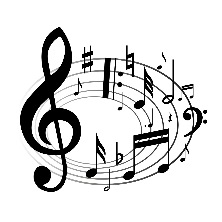 Notes from Roseanna!A special Thank You to the choir members who upon seeing that the Christmas un-decorating wasn't finished on Tuesday evening as planned joined together to make sure our decorations were safely packed away and stored for another year.We had a successful Christmas Eve service again this year.  The attendance was 105 and the offering for the schools came to a total of $203.00.  We are sure that there are children who need that extra help after this spring's storms.  A Thank You to our children's parents/grandparents for again trusting their little ones to our children's choir director. They were a highlight of our evening.  Utah and Karsten gave their usual great performances which we are all expecting every year.  Just when we think they have accomplished everything they come up with something new.  Good job boys!  Also a thank you to our children's choir director (Amanda Newhart) for taking time away from her own Sundays and Christmas Eve services to teach and direct our little ones.  Thank you,Roseanna BoganAntiochianFebruary  2020Antioch United Methodist Church10301 Wolf Creek PikeTrotwood, OH  45426-4259(937-837-6348)Pastor Keith Smallenbarger:  Cell (937-510-5549)Newsletter E-Mail:  antiochian@frontier.comOffice E-Mail:  antiochoffice@frontier.comWebsite:  www.Antiochumc.orgFacebook:  antiochumcDATED MATERIAL ENCLOSEDRETURN SERVICE REQUESTED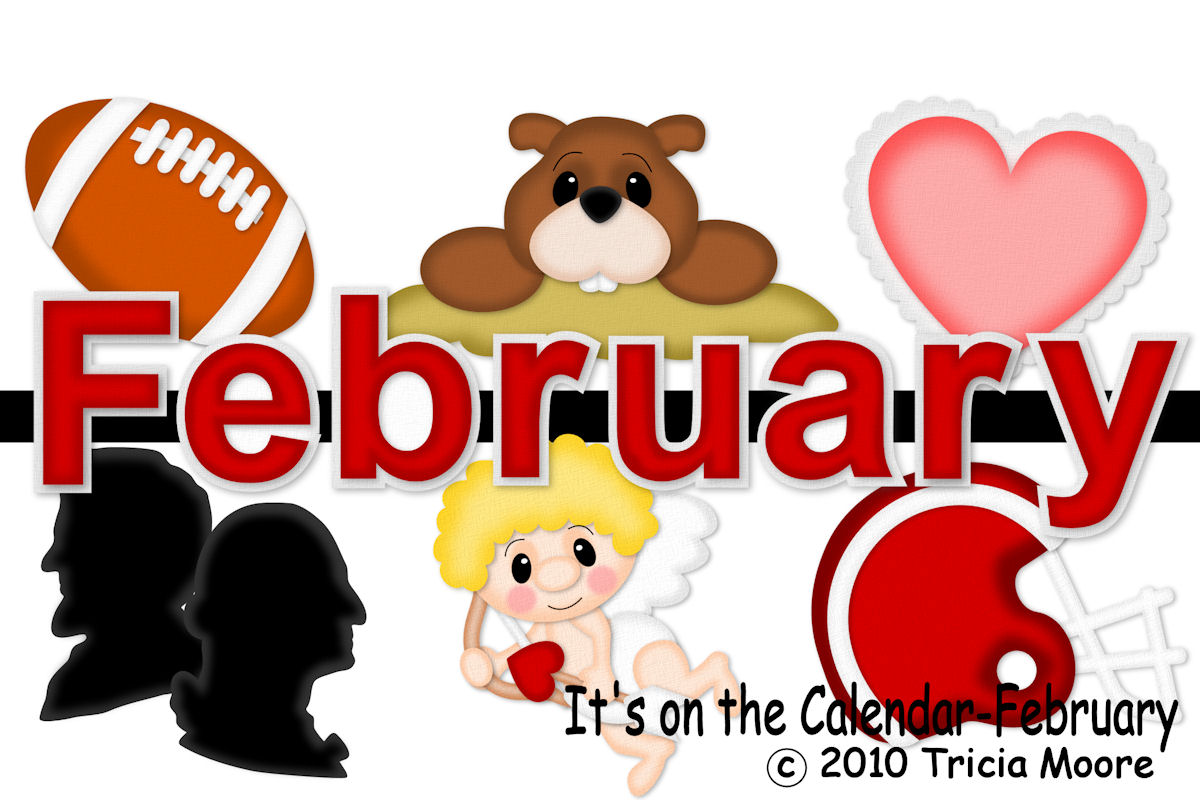 	Come Experience the Transforming                                                         Love of God with Us…..Sunday School 9:45 a.m.  Worship Celebration 11:00 a.m.	